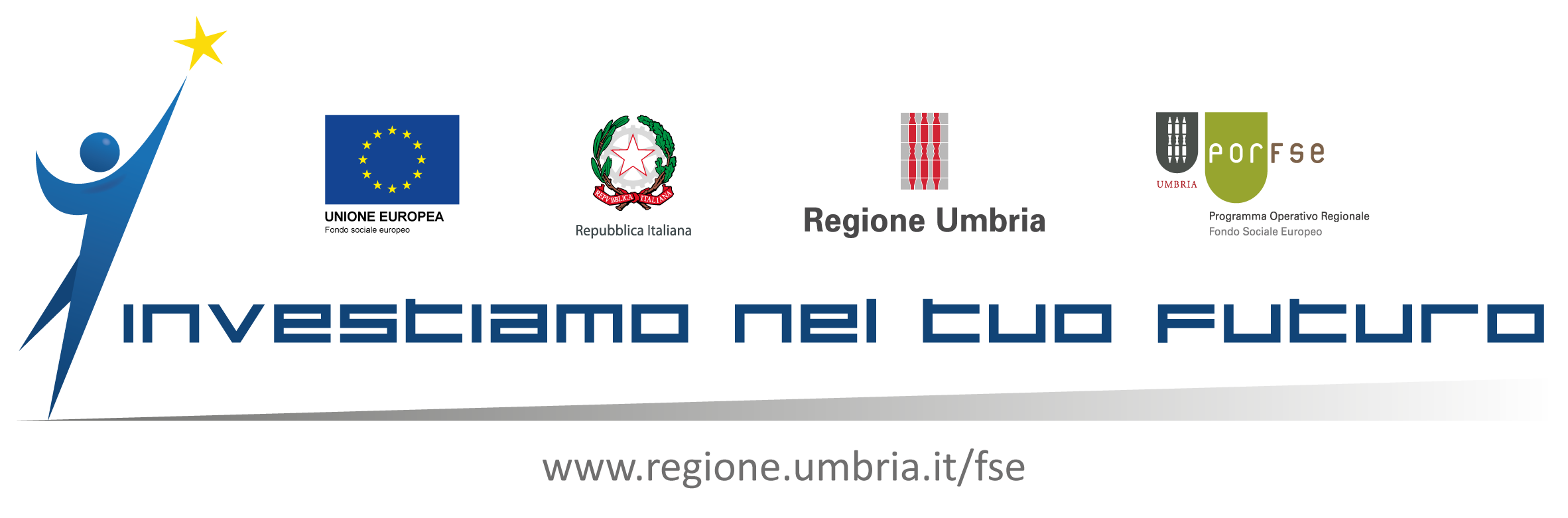 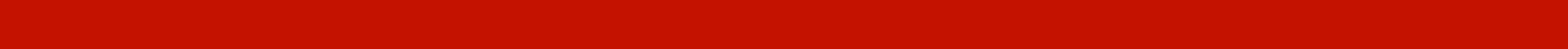 		ARPAL UmbriaServizio - Offerta Integrata delle misure di Apprendimentovia Palermo n. 86/A 06124 PerugiaOggetto: Dichiarazione sostitutiva di atto di notorietà, rilasciata ai sensi dell’art. 47 del DPR                445/2000 attestante l’utilizzo, per la realizzazione del progetto,  di aule e/o laboratori                didattici  inclusi nella procedura di accreditamento.              Il sottoscritto___________________ nato a _________ il  _________  in qualità di Legale rappresentante di Ente/Azienda  ________________________________________________  O  - affidatario/a dell’attività: O  - quale capofila  con  mandato generale di  rappresentanza dell’ATI/ATS regolarmente            costituita, affidataria dell’attività:    - Titolo Progetto:	 -  - Azione n. ______  Denominazione _________________________________________________;per gli adempimenti di competenza DICHIARAche le aule e/o laboratori  utilizzati come sede di effettivo svolgimento del corso sono                 inseriti nella procedura di accreditamento definita con apposito provvedimento                regionale (indicare gli estremi dell’atto _________________________);  di essere a conoscenza delle sanzioni amministrative e penali previste dagli artt. 75 e 76 del D.P.R. n. 445/2000, ”Testo unico delle disposizioni legislative e regolamentari in materia di documentazione amministrativa”, in caso di dichiarazioni non veritiere, di formazione o uso di atti falsi;di sapere che la Provincia di Perugia può verificare la veridicità di quanto dichiarato con controlli anche a campione:							                    Il Legale Rappresentante                                                                                                   ______________________Si allega copia fotostatica fronte/retro del proprio documento di identità.Ente attuatoreCodice SIRUAcronimoC.U.P